認知症の専門スタッフがお話しをお伺いします。プライバシーはお守りしますので、安心してご相談ください。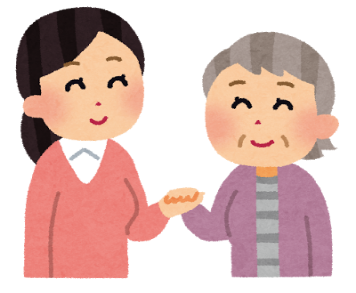 相談会は無料です。下記までお気軽にお問い合わせください。氷見市地域包括支援センター（氷見市役所福祉介護課内）電話　74-8067【令和５年】【令和５年】第1回 4／24（月）午後2～4時 地域包括支援センター第2回 5／23（火）午後2～4時 ありそ窪薬局第3回 6／14（水）午前10～12時 かえで薬局第4回 7／11（火）午前10～12時 ハッピー長沢薬局第5回 8／22（火）午前10～12時 鈴木薬局第6回 9／14（木）午後2～4時 チューリップ本町薬局第7回 10／15（日）午前10～12時 ウエルシア薬局諏訪野店第8回 11／17（金）午前10～12時 アイン薬局氷見市民病院前店第9回 12／14（木）午後2～4時 瑠璃光薬局氷見店【令和6年】【令和6年】第10回 1／16（火）午前10～12時 ファーマライズ薬局氷見店第11回 2／15（木）午後2～4時 地域包括支援センター